Урок русского языка, проведенный в 1 классеТема: Звуки и буквыЦель: уточнить представление о существенных признаках звуков и букв; учить сопоставлять звуковое и буквенное значение словПланируемые результаты: учащиеся научатся распознавать условные обозначения звуков речи; применять полученные знания при выполнении нестандартных заданий; оценивать свою работуОборудование: Ход урокаОрганизационный моментПроверь, дружок,
Готов ли ты начать урок?
Всё ль в порядке
Книжка, ручка и тетрадка?
Проверили? Садитесь!
С усердием трудитесь!Актуализация знанийСамоопределение к деятельностиМы – не буквы, мы – звуки речи.Изучает фонетика нас.Мы – не буквы, мы – звуки речи.Произносят и слышат нас.Дыхание свободно в каждой гласной,В согласных – прерывается на миг.И только тот гармонии достиг,Кому чередованье их подвласно.- Кто догадался, о чём пойдёт речь на уроке?-Сегодня на уроке поговорим о звуках и буквах. Откройте учебники на стр. 45. Прочитайте тему.- Чему будем учиться при изучении этой темы?Работа по теме урокаБеседа- Ребята, скажите, а умел ли писать древний человек?                  2.  Проблемная ситуацияТолько родившись, человек попадает в мир звуков. Их так много, что перечислить все просто невозможно. Звуки бывают тихие и громкие, нежные и пугающие, приятные и настораживающие. Как вы думаете, дети, какие звуки приятно слышать человеку, а какие его раздражают и пугают? (Ответы детей) Очень часто люди пытаются изобразить услышанный ими звук, используя при этом разные звуки человеческой речи. Вот посмотрите, перед вами несколько примеров:  ш - ш – ш р - р – р кап – кап бом – бом тик - такСкажите, ребята, что или кто издает эти звуки? Какие из них тихие, а какие громкие, какие спокойные, а какие тревожные? (Ответы детей)3. Динамическая пауза. (Прослушивание сказки “Как звуки превратились в буквы“) Много времени прошло с тех пор, как поселились в одной волшебной стране звуки. Были они невидимками, но зато любили петь. Однажды в той стране появился волшебник из другого королевства. Ему так там понравилось, что он хотел поближе познакомиться с ее жителями. А когда узнал, что все жители – невидимки, то очень огорчился. Но он все-таки был волшебником, причем очень добрым. И решил он каждому жителю подарить по волшебному платью. Каждый звук получил платье, не похожее на другие. Стоило его только надеть, как сразу звук становился видимым и превращался в букву. Букву можно было видеть, изобразить, нарисовать, написать. Волшебник был очень доволен. Ведь теперь, он называл звук по имени. Так они и познакомились– Понравилась ли вам сказка? О чем она? Какова главная мысль сказки?– Так о чем пойдет речь на нашем уроке? Кто определит тему нашего урока?4. Работа по учебнику1.  стр.46, упр.1-Как вы думаете, почему стихотворении имеет такое название? -Когда люди говорят : «С добрым утром» ?- Найдите в стихотворении слова, в которых звуков больше, чем букв- Спишите любое выделенное предложение2.  Работа в парахстр. 47, упр.3- Прочитайте задание, выполните его в парахОцените работу друг другаЖёлтый - Всё верно!Зелёный - Есть недочеты.Красный - Нужна помощь!- Что же помогло вам выполнить задание? (буквы)Учитель выставляет на магнитную доску карточки со словами “звуки” и “буквы”. Учащиеся читают слова на карточках. Тогда учитель ставит между карточками со словами карточку со знаком вопроса и спрашивает:- Какой вопрос можно здесь задать? (Чем отличаются звуки и буквы?)Затем отвечаем на этот вопрос: “Звуки мы слышим и произносим, а буквы пишем и видим”.- Какими бывают звуки речи? (Гласные и согласные).На магнитной доске под карточкой “звуки” появляются карточки со словами “согласные” и “гласные”. Между ними снова появляется знак вопроса. Учитель снова спрашивает:- А здесь, какой умный вопрос можно задать? (Чем отличаются гласные и согласные звуки?)Дети отвечают на этот вопрос, приводят примеры.- Какими бывают гласные звуки? (Ударными и безударными)Соответствующие значки дети выставляют на магнитной доске.- Теперь давайте выясним всё о согласных звуках. Какие бывают согласные звуки? (Глухие и звонкие, твёрдые и мягкие)Соответствующие значки выставляются на магнитной доске. В результате этой работы на магнитной доске появляется следующая схема:Буквы ЗвукиГласные согласныеУдарные безударные глухие звонкиетвердые мягкие-Что мы повторяли , составляя данную таблицу? (Чем отличаются буквы и звуки)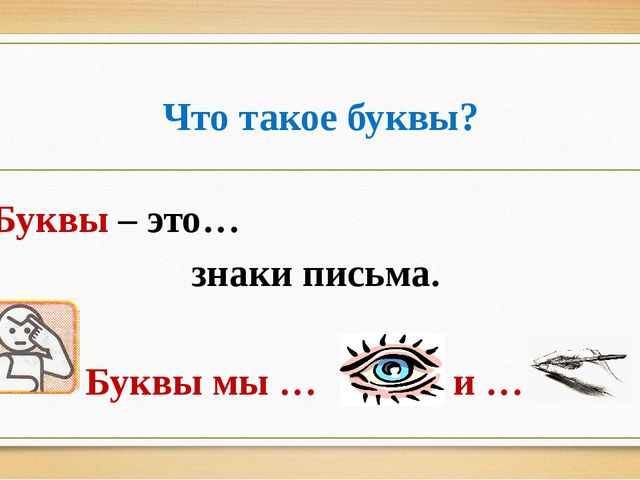 3. Физминутка Ну-ка, детки, встаньте в рядЗвуки пусть заговорят.с-с-с- змеиный слышен свист (руки)ш-ш-ш - шуршит опавший лист ( ходьба)ж-ж-ж – шмели в саду жужжат (руки)р-р-р – моторы тарахтят (кулачки)Мчится поезд – чух-чух-чух.Плачет филин – ух-ух-ух.А теперь такая шутка:Сесть вы можете без звука.4. Закрепление изученного материала- А вот какая неприятная история произошла с нашим героем Незнайкой. Однажды он решил пригласить в гости все звуки русского языка . И как вы думаете, сколько он поставил стульев? Он поставил ровно столько стульев, сколько букв в алфавите. Что там началось?! Гости стали ссориться, браниться друг с другом. А почему? Оказывается, звуков в русском языке больше, чем букв. Их – 42, букв – 33!!! - Скажите, ребята, так чего в русском языке больше звуков или букв? (Звуков)- А почему? (Согласные могут обозначать два звука - твердый и мягкий)- Посмотрим, насколько хорошо вы разбираетесь в звуках гласных и согласных, твердых и мягких. (У каждого ученика на парте три карточки - зеленая, красная, синяя)5. Игра “Буквы заблудились“ – Ребята, наш проказник Незнайка что-то напутал в стихотворении, а теперь никак не может понять , о чем там говориться. Давайте ему поможем.Тает снег, течет ручей,На ветвях полно врачей. (грачей)Мишка дров не напилил,Печку кепками топил. (щепками)На болоте нет дорог,Я по кошкам – скок да скок. (кочкам)- Что пожелаем Незнайке? Проверочная работа «Звуки и буквы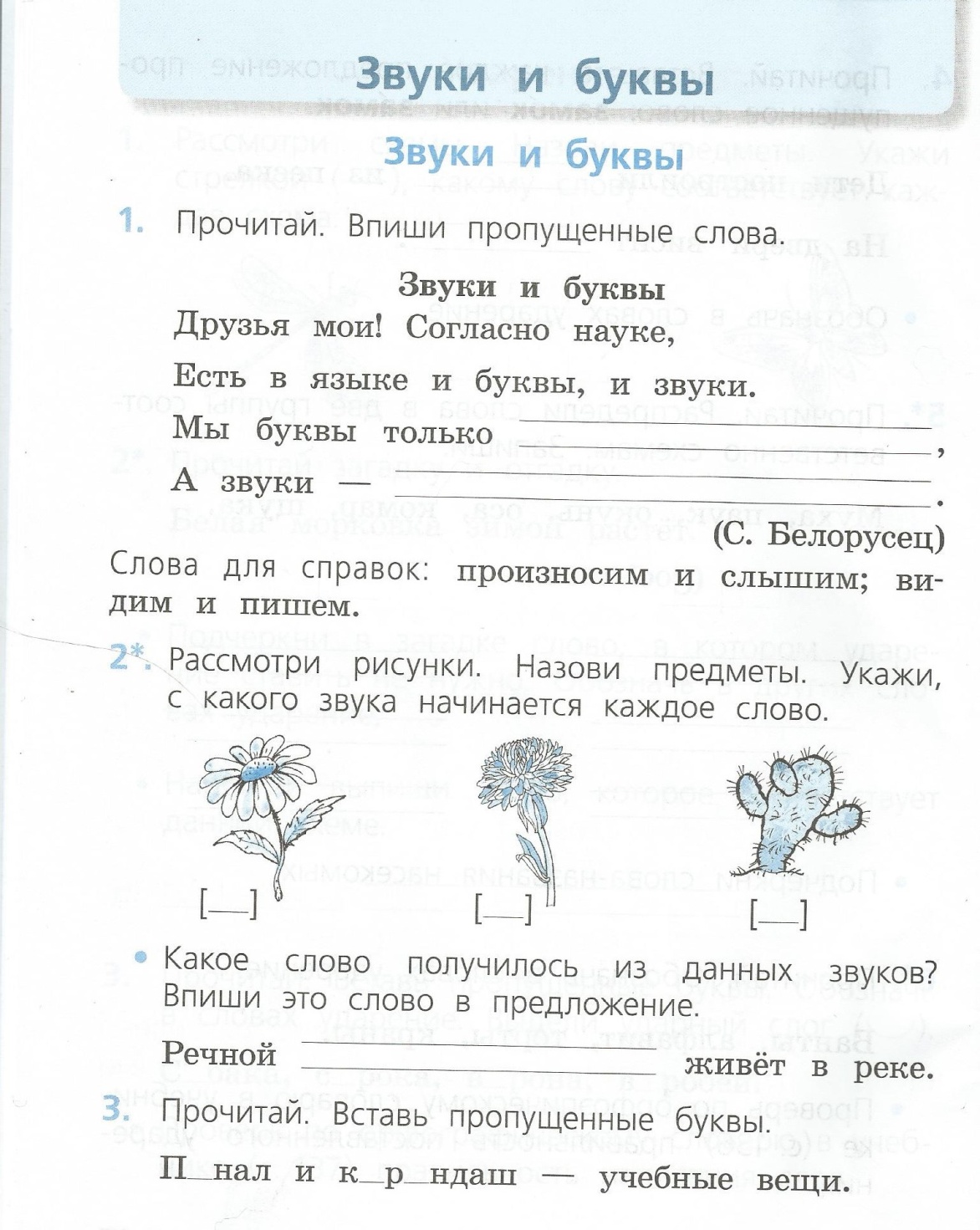 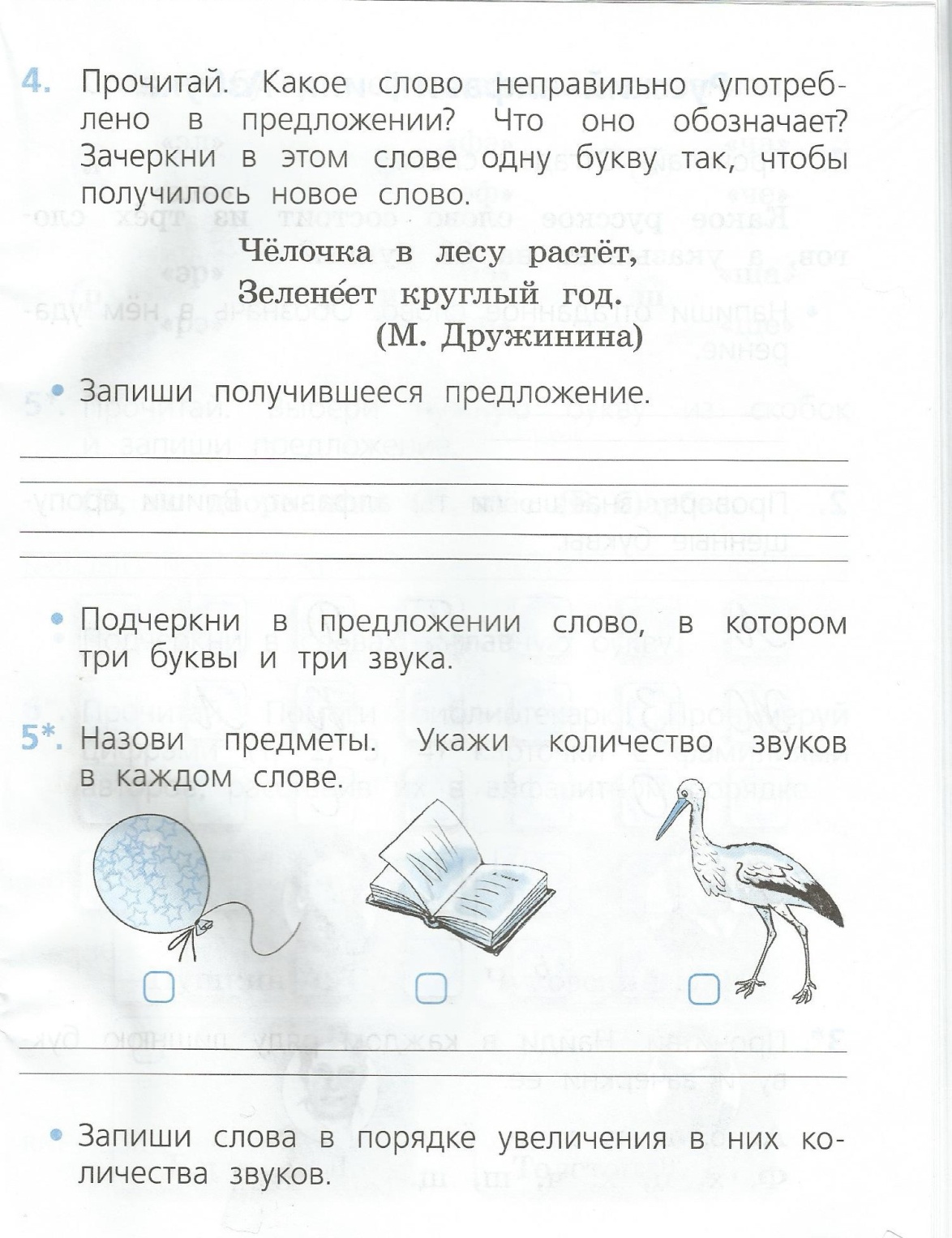 Проверка работы– Ребята, а теперь внимательно сверьте свои записи с правильными ответами на доске.– Молодцы, кто выполнил все задания!!!–Хорошо , кто выполнил 4 задания!–Остальные – подтянитесь!VI. Итог урока. - Скажите, на какой главный вопрос мы смогли сегодня  ответить? (чем буквы отличаются от звуков?)- В начале урока мы перед собой поставили цели. Каких целей достигли?Рефлексия учебной деятельности.- Какой вид работы запомнился больше всего?-Возьмите зеркальце , произнесите звук И.Пусть такое позитивное настроение сопровождает вас целый день.